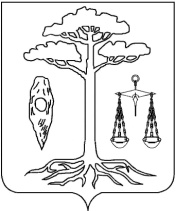 АДМИНИСТРАЦИЯТЕЙКОВСКОГО МУНИЦИПАЛЬНОГО РАЙОНАИВАНОВСКОЙ ОБЛАСТИР А С П О Р Я Ж Е Н И Еот 01.08.2022 г. № 249-раг. ТейковоОб утверждении состава Комиссии по определению единой теплоснабжающей организации в отношении систем теплоснабжения, расположенных на территории села Светлый Новолеушинского сельского поселения Тейковского муниципального районаВ соответствии с Правилами организации теплоснабжения в Российской Федерации, утвержденных постановлением Правительства Российской Федерации от 08.08.2012 № 808, в целях определения единой теплоснабжающей организации в отношении систем теплоснабжения, расположенных на территории села Светлый Новолеушинского сельского поселения Тейковского муниципального района, руководствуясь Уставом Тейковского муниципального района:Утвердить Комиссию по определению единой теплоснабжающей организации в отношении систем теплоснабжения, расположенных на территории села Светлый Новолеушинского сельского поселения Тейковского муниципального района, в следующем составе:Глава Тейковского муниципального района                                                                  В.А. КатковПолозов Б.Г.- заместитель главы администрации, начальник управления координации жилищно-коммунального, дорожного хозяйства и градостроительства, председатель комиссии;Дубинчин А.В.- заместитель главы администрации, начальник управления общественных связей и безопасности, заместитель председателя комиссии;Сотова Н.С.- главный специалист отдела жилищно-коммунального хозяйства  управления координации жилищно-коммунального, дорожного хозяйства и градостроительства, секретарь комиссии;Члены комиссии:Серова О.В.- заместитель главы администрации, начальник отдела экономического развития, торговли и имущественных отношений;Дурдин А.Ю. - глава Новолеушинского сельского поселения (по согласованию).